ООО «Стеклотекс»Портал теплоизоляции www.tutteplo.ru  представляет Стеклоткани, стеклоткани конструкционные и стеклопластики производства ООО "Стеклотекс":Стеклопластик рулонный РСТ Стеклопластик рулонный  ТУ 6-48-87-92 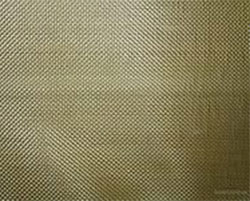 Стеклопластик рулонный марки РСТ представляет собой гибкий рулонный материал, изготовленный на основе стеклотканей с массой на единицу площади от 120 до 1000 г/м2, пропитанных полимерным связующим с добавками.Стеклопластик РСТ предназначается для применения в качестве покровного слоя теплоизоляции трубопроводов, находящихся внутри и вне помещений, при температуре окружающей среды от -40оС до +60оС. Применяется так же в автопромышленности, судостроении.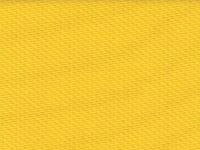 Широкое применение для теплоизоляции объясняется, прежде всего, меньшей стоимостью этих материалов по сравнению с металлической изоляцией, высокой 
стойкостью к атмосферному и химическому воздействию, ультрафиолетовому излучению. Стеклопластик РСТ удобен в применении, имеет высокий срок службы, при работе с ним не требуется дополнительная оснасткаВыпускается в рулонах длиной от 40 до 100 метров в зависимости от номинальной массы на единицу площади.ООО " Стеклотекс" выпускает следующие марки рулонного стеклопластика: РСТ-140, РСТ-250, РСТ-310, РСТ-430, РСТ-700, РСТ-1000.СтеклотканиСтеклоткани ЭЗ/1 - 200(100)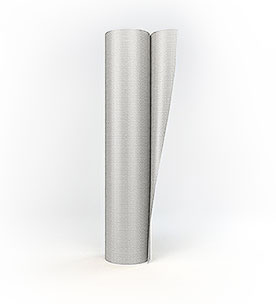 Стеклоткань вырабатывается из ровингов или комплексных нитей, обладает превосходной гибкостью, не ломается и не разбивается. Эти характеристики позволили стеклоткани быть востребованной в тех отраслях производства, где невозможно использовать положительные качества стекла из-за его хрупкости. Стеклоткань как материал  обладает такими свойствами, как пожаробезопасность, коррозийная и химическая устойчивость, нечувствительность к температурам в пределах от -200°С до +550°С, экологичность, долговечность, износостойкость.Конструкционные стеклотканиСтеклоткани Т -13, Т -23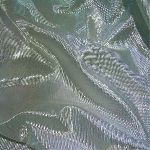 Конструкционные стеклотканиТ-13, Т-23  вырабатываются из нитей алюмоборосиликатного стекла на замасливателе «парафиновая эмульсия» и прямом замасливателе.Стеклоткани невоспламеняемые, негорючие, не подвергаются коррозии, обладают высокой химической стойкостью, рабочий диапазон температур от –200 °С до +550 °С.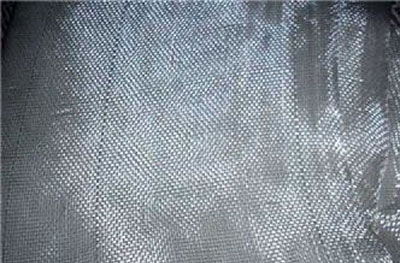   Достоинства  конструкционных стеклотканей это  сочетание высокой прочности и небольшой массы.